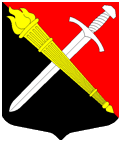 АДМИНИСТРАЦИЯМуниципальное образование Тельмановское сельское поселение Тосненского района Ленинградской областиП О С Т А Н О В Л Е Н И Е«28» сентября 2020 г.                                                                                     №182В целях реализации  Федерального закона от 25.12.2008 № 273-ФЗ  «О противодействии коррупции», Указ Президента РФ от 16.08.2021 N 478 "О Национальном плане противодействия коррупции на 2021 - 2024 годы", во исполнение решения комиссии по координации работы по противодействию коррупции в Ленинградской областиПОСТАНОВЛЯЕТ1. Утвердить План противодействия коррупции  в муниципальном  образовании Тельмановское сельское поселение Тосненского района Ленинградской области на 2022 год, в соответствии с приложением к настоящему постановлению.2. Настоящее постановление вступает в силу с момента его официального опубликования. 3. Контроль за исполнением постановления возложить на заместителя главы администрации Тельмановского сельского поселения Тосненского района Ленинградской области О.А. Крюкову.Глава администрации                                                                 С.А. ПриходькоОб утверждении Плана  противодействия коррупции в муниципальном  образовании Тельмановское сельское поселение Тосненского района Ленинградской области   